Western Australia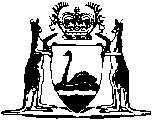 Heritage of Western Australia Act 1990Heritage of Western Australia Regulations 1991Western AustraliaHeritage of Western Australia Regulations 1991CONTENTS--1.	Citation	12.	Commencement	13.	Form of Register prescribed — section 46(1)	1Schedule	2NotesCompilation table	3Western AustraliaHeritage of Western Australia Act 1990Heritage of Western Australia Regulations 19911.	Citation 		These regulations may be cited as the Heritage of Western Australia Regulations 1991 1.2.	Commencement 		These regulations shall come into operation on 11 February 1991.3.	Form of Register prescribed — section 46(1) 		For the purposes of section 46(1) — 	(a)	the Register shall be made up of all entries made by the Council, both interim and permanent, under Part 5 of the Act; and	(b)	an entry shall be in the form of Form 1 of the Schedule.Schedule Form 1(Part 5, Division 2)REGISTER OF HERITAGE PLACES INTERIM/PERMANENT* ENTRY1.	No. ...............................................................................................................2.	Name ...........................................................................................................3.	Location .......................................................................................................
......................................................................................................................4.	Description of Place included in this entry ..................................................
......................................................................................................................
......................................................................................................................5.	Local Government Area ..............................................................................6.	Owner ..........................................................................................................7.	Heritage Listings	REGISTER OF HERITAGE PLACES:	[Date(s) of Gazettal]	.........................................	NATIONAL TRUST CLASSIFICATION:	.........................................	LOCAL GOVERNMENT T.P.S. OR M.I.:	.........................................	REGISTER OF THE NATIONAL ESTATE:	.........................................8.	Conservation Order ......................................................................................9.	Heritage Agreement .....................................................................................10.	Statement of Significance	......................................................................................................................
......................................................................................................................
......................................................................................................................* Delete where inapplicable.________________________________________________________________[Schedule amended in Gazette 3 Feb 1995 p. 347-8.] Notes1	This reprint is a compilation as at 19 December 2003 of the Heritage of Western Australia Regulations 1991 and includes the amendments made by the other written laws referred to in the following table.  The table also contains information about any reprint.Compilation table2	The commencement date of 11 Feb 1991 that was specified was before the date of gazettal.Reprinted under the Reprints Act 1984 as at 19 December 2003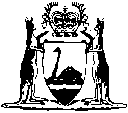 Reprinted under the Reprints Act 1984 as at 19 December 2003CitationGazettalCommencementHeritage of Western Australia Regulations 199122 Feb 1991 p. 88322 Feb 1991 2 (see  r. 2)Heritage of Western Australia Amendment Regulations 19943 Feb 1995 p. 347-83 Feb 1995Reprint 1: The Heritage of Western Australia Regulations 1991 as at 19 Dec 2003 (includes amendments listed above)Reprint 1: The Heritage of Western Australia Regulations 1991 as at 19 Dec 2003 (includes amendments listed above)Reprint 1: The Heritage of Western Australia Regulations 1991 as at 19 Dec 2003 (includes amendments listed above)